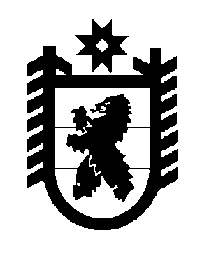 Российская Федерация Республика Карелия    ПРАВИТЕЛЬСТВО РЕСПУБЛИКИ КАРЕЛИЯРАСПОРЯЖЕНИЕот  17 июля 2017 года № 407р-Пг. Петрозаводск Внести в План мероприятий («дорожную карту») «Изменения в отраслях социальной сферы, направленные на повышение эффективности сферы культуры Республики Карелия», утвержденный распоряжением Правительства Республики Карелия от 24 апреля 2013 года № 214р-П (Собрание законодательства Республики Карелия, 2013, № 4, ст. 682; 2014,               № 10, ст. 1856; № 12, ст. 2391; 2015, № 9, ст. 1776; 2016, № 1, ст. 105; № 8,                 ст. 1800), следующие изменения:1) пункт 3 раздела III изложить в следующей редакции:«3. Показателями нормативов «дорожной карты» являются:2) подпункт 1 пункта 2 раздела IV изложить в следующей редакции:«1) динамика примерных (индикативных) значений соотношения средней заработной платы работников учреждений культуры, повышение оплаты труда которых предусмотрено Указом Президента Российской Федерации от 7 мая 2012 года № 597 «О мероприятиях по реализации государственной социальной политики», и средней заработной платы в субъектах Российской Федерации:                                                                                                        (процентов) Временно исполняющий обязанности
 Главы Республики Карелия                                                   А.О. Парфенчиков№ п/пНаименование показателя2013 год (факт)*2014 год (факт)2015 год (факт)2016 год2017 год2018 год2014 – 2016 годы2014 – 2018 годы123456789101.Норматив числа получателей услуг на 1 работника учреждений культуры (по средне-списочной численности работников) с учетом региональной специфики, человек 176,6205,3217,1216,6215,5214,4хх2.Число получателей услуг, человек635 667 633 500 629 875628 300625 100621 900хх3.Среднесписочная чис-ленность  работников учреждений культуры, человек,в том числе работников республи-канских и муниципаль-ных учреждений культуры, человек3 598,73007,03 085,32 835,02 901,32 657,62 901,32 657,62 901,32 657,62 901,32 657,6хххх123456789104.Численность населения Республики Карелия, человек635 667633 500629 875628 300625 100621 900хх5.Соотношение средней заработной платы работников учрежде-ний культуры и средней заработной платы в Республике Карелия, %71,171,380,676,790,0100,0хх6.Средняя заработная плата работников по Республике Карелия, рублей27 763,929 249,825 982,927 300,029 200,031 550,0хх7.Средняя заработная плата работников учреждений культуры, рублей19 728,320 857,220 936,720 936,726 280,031 550,0хх8.Доля средств от прино-сящей доход деятель-ности в фонде заработ-ной платы по работ-никам учреждений культуры, %1210,49,69,69,69,6хх9.Размер начислений на фонд оплаты труда, %1,3021,3021,3021,3021,3021,3021,3021,30210.Фонд оплаты труда с начислениями, млн. рублей1109,21005,4949,1949,11191,31430,22903,65525,111.Прирост фонда оплаты труда с начислениями по отношению к  2013 году, млн. рублей,в том числефонда оплаты труда с начислениями по отношению к 2013 году республиканских и муниципальных учреждений культуры за счет средств бюджета Республики Карелия, млн. рублейхх-103,872,55-160,183,15-160,186,382,190,7321,095,8-424,0242,0-20,9428,512.Предусмотрено в консолидированном бюджете Республики Карелия, млн. рублей, в том числеза счет средств бюджета Республики Карелия, млн. рублейхх-103,872,55-160,183,15-160,186,382,190,7321,095,8-424,0242,0-20,9428,513.Объем средств, полу-ченных за счет прове-дения мероприятий по оптимизации, млн. рублей, из них0,00,246,80,00,00,047,047,013.от реструктуризации сети, млн. рублей0,00,017,60,00,00,017,617,612345678910от оптимизации чис-ленности персонала, в том числе административно-управленческого персонала, млн. рублей0,00,028,80,00,00,028,828,8от сокращения и оптимизации расходов на содержание учреж-дений, млн. рублей0,00,20,40,00,00,00,60,614.Объем средств от приносящей доход деятельности, направ-ленных на повышение заработной платы работников учрежде-ний культуры, млн. рублей0,00,00,00,00,00,00,00,015.Объем средств, преду-смотренных на повышение заработной платы работников учреждений культуры, млн. рублей, в том числепредусмотренных в консолидированном бюджете Республики Карелия на повышение заработной платы работников учрежде-ний культуры0,0х-103,872,55-160,183,15-160,186,382,190,7321,095,8-424,0242,0-20,9428,516.Соотношение объема средств от оптимиза-ции и объема средств, предусмотренных на повышение заработной платы, %0,0-0,20,00,00,00,0-0,2-0,2Примечание. Начиная с  2015 года в качестве средней заработной платы используется показатель среднемесячной начисленной заработной платы наемных работников в организациях, у индивидуальных предпринимателей и физических лиц (среднемесячного дохода от трудовой деятельности), формируемый в соответствии с пунктом 3 постановления Правительства Российской Федерации от 11 июля 2015 года № 698 «Об организации федеральных статистических наблюдений для формирования официальной статистической информации о среднемесячном доходе от трудовой деятельности».* Показатели включают в себя также значения по национальным паркам федерального подчинения, с 2014 года не относящимся к учреждениям культуры.»; Примечание. Начиная с  2015 года в качестве средней заработной платы используется показатель среднемесячной начисленной заработной платы наемных работников в организациях, у индивидуальных предпринимателей и физических лиц (среднемесячного дохода от трудовой деятельности), формируемый в соответствии с пунктом 3 постановления Правительства Российской Федерации от 11 июля 2015 года № 698 «Об организации федеральных статистических наблюдений для формирования официальной статистической информации о среднемесячном доходе от трудовой деятельности».* Показатели включают в себя также значения по национальным паркам федерального подчинения, с 2014 года не относящимся к учреждениям культуры.»; Примечание. Начиная с  2015 года в качестве средней заработной платы используется показатель среднемесячной начисленной заработной платы наемных работников в организациях, у индивидуальных предпринимателей и физических лиц (среднемесячного дохода от трудовой деятельности), формируемый в соответствии с пунктом 3 постановления Правительства Российской Федерации от 11 июля 2015 года № 698 «Об организации федеральных статистических наблюдений для формирования официальной статистической информации о среднемесячном доходе от трудовой деятельности».* Показатели включают в себя также значения по национальным паркам федерального подчинения, с 2014 года не относящимся к учреждениям культуры.»; Примечание. Начиная с  2015 года в качестве средней заработной платы используется показатель среднемесячной начисленной заработной платы наемных работников в организациях, у индивидуальных предпринимателей и физических лиц (среднемесячного дохода от трудовой деятельности), формируемый в соответствии с пунктом 3 постановления Правительства Российской Федерации от 11 июля 2015 года № 698 «Об организации федеральных статистических наблюдений для формирования официальной статистической информации о среднемесячном доходе от трудовой деятельности».* Показатели включают в себя также значения по национальным паркам федерального подчинения, с 2014 года не относящимся к учреждениям культуры.»; Примечание. Начиная с  2015 года в качестве средней заработной платы используется показатель среднемесячной начисленной заработной платы наемных работников в организациях, у индивидуальных предпринимателей и физических лиц (среднемесячного дохода от трудовой деятельности), формируемый в соответствии с пунктом 3 постановления Правительства Российской Федерации от 11 июля 2015 года № 698 «Об организации федеральных статистических наблюдений для формирования официальной статистической информации о среднемесячном доходе от трудовой деятельности».* Показатели включают в себя также значения по национальным паркам федерального подчинения, с 2014 года не относящимся к учреждениям культуры.»; Примечание. Начиная с  2015 года в качестве средней заработной платы используется показатель среднемесячной начисленной заработной платы наемных работников в организациях, у индивидуальных предпринимателей и физических лиц (среднемесячного дохода от трудовой деятельности), формируемый в соответствии с пунктом 3 постановления Правительства Российской Федерации от 11 июля 2015 года № 698 «Об организации федеральных статистических наблюдений для формирования официальной статистической информации о среднемесячном доходе от трудовой деятельности».* Показатели включают в себя также значения по национальным паркам федерального подчинения, с 2014 года не относящимся к учреждениям культуры.»; Примечание. Начиная с  2015 года в качестве средней заработной платы используется показатель среднемесячной начисленной заработной платы наемных работников в организациях, у индивидуальных предпринимателей и физических лиц (среднемесячного дохода от трудовой деятельности), формируемый в соответствии с пунктом 3 постановления Правительства Российской Федерации от 11 июля 2015 года № 698 «Об организации федеральных статистических наблюдений для формирования официальной статистической информации о среднемесячном доходе от трудовой деятельности».* Показатели включают в себя также значения по национальным паркам федерального подчинения, с 2014 года не относящимся к учреждениям культуры.»; Примечание. Начиная с  2015 года в качестве средней заработной платы используется показатель среднемесячной начисленной заработной платы наемных работников в организациях, у индивидуальных предпринимателей и физических лиц (среднемесячного дохода от трудовой деятельности), формируемый в соответствии с пунктом 3 постановления Правительства Российской Федерации от 11 июля 2015 года № 698 «Об организации федеральных статистических наблюдений для формирования официальной статистической информации о среднемесячном доходе от трудовой деятельности».* Показатели включают в себя также значения по национальным паркам федерального подчинения, с 2014 года не относящимся к учреждениям культуры.»; Примечание. Начиная с  2015 года в качестве средней заработной платы используется показатель среднемесячной начисленной заработной платы наемных работников в организациях, у индивидуальных предпринимателей и физических лиц (среднемесячного дохода от трудовой деятельности), формируемый в соответствии с пунктом 3 постановления Правительства Российской Федерации от 11 июля 2015 года № 698 «Об организации федеральных статистических наблюдений для формирования официальной статистической информации о среднемесячном доходе от трудовой деятельности».* Показатели включают в себя также значения по национальным паркам федерального подчинения, с 2014 года не относящимся к учреждениям культуры.»; Примечание. Начиная с  2015 года в качестве средней заработной платы используется показатель среднемесячной начисленной заработной платы наемных работников в организациях, у индивидуальных предпринимателей и физических лиц (среднемесячного дохода от трудовой деятельности), формируемый в соответствии с пунктом 3 постановления Правительства Российской Федерации от 11 июля 2015 года № 698 «Об организации федеральных статистических наблюдений для формирования официальной статистической информации о среднемесячном доходе от трудовой деятельности».* Показатели включают в себя также значения по национальным паркам федерального подчинения, с 2014 года не относящимся к учреждениям культуры.»; 2013 год2014 год2015 год2016 год2017 год2018 год71,171,380,676,790,0100,0».